附件1：考场位置图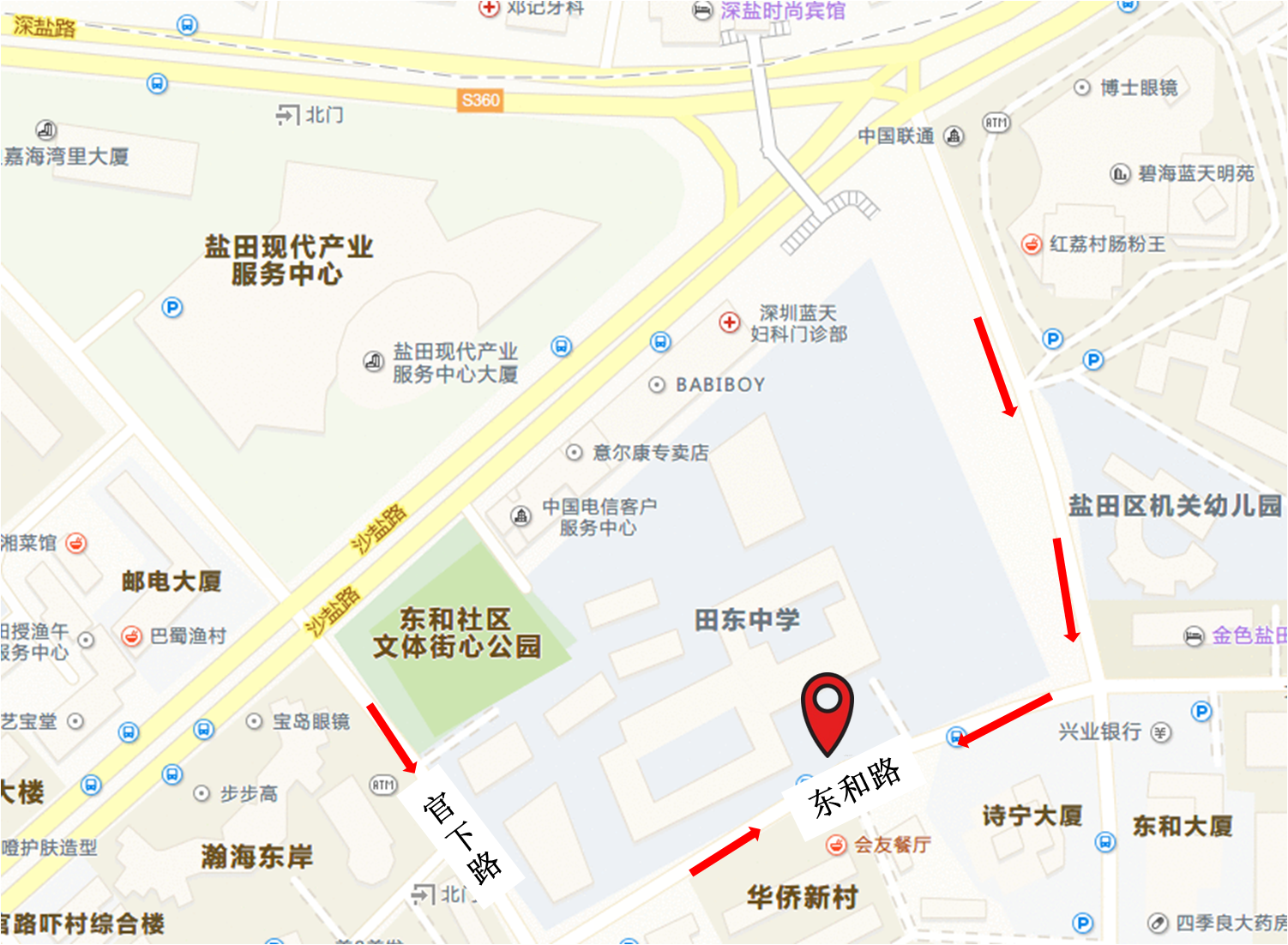 